FICHA DE NECESIDADES DE INVERSIÓN – FNILos datos recolectados en esta ficha serán información preliminar para la formulación de proyectos por parte de la Subgerencia de Proyectos y Sostenibilidad. El área solicitante queda sujeta a información adicional que se les solicite.INFORMACIÓN BÁSICA DEL FORMULADORIDENTIFICACIÓN DE LA NECESIDADNombre Preliminar del Proyecto:Servicio | Área Misional (marcar con una x):Subsistema (marcar con una x):ActividadDescripción Física – Georreferenciación:Descripción del ProyectoDimensión del ProyectoLocalidad Beneficiada: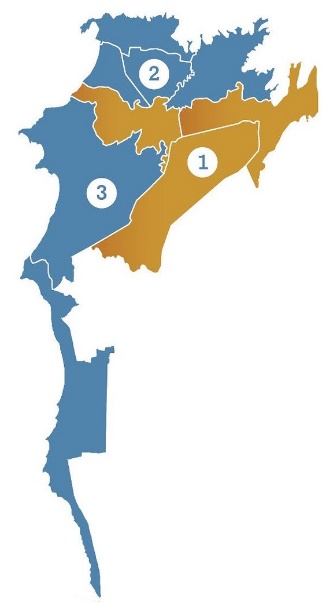 Barrio: ___________________________________FECHA DE DILIGENCIAMIENTO:SOLICITANTE:CARGO SOLICITANTE:NÚMERO DE CONTACTO:CORREO EMPRESARIAL:AcueductoAlcantarilladoProducción de Agua PotableRecolección Y Transporte De Aguas ResidualesTransporte de Agua PotableTratamiento Y Disposición Final De Aguas ResidualesDistribución de Agua PotableACUEDUCTOACUEDUCTOALCANTARILLADOALCANTARILLADOCaptaciónRecolección y TransporteAducciónElevación y BombeoPretratamientoPretratamientoTratamientoTratamientoConducciónDisposición FinalAlmacenamientoDistribuciónESQUEMA BÁSICO DEL PROYECTONOTA: Adjunto a esta solicitud, se debe enviar el esquema preliminar en un archivo con extensión .KMZ al correo proyectosdeinversion@essmar.gov.coCoberturaCalidadContinuidadLocalidad 1 | Cultural Tayrona – San Pedro AlejandrinoLocalidad 2 | Histórica – Rodrigo de BastidasLocalidad 3 | Turística – Perla del Caribe